 Игра «поиски клада»  Класс- единая команда, выбирает капитана.Учитель показывает письмо, которое утром было найдено в классе, и просит ребят его расшифровать.Вамщпредстоитжнайтишклад. Длящэтогожнужношпройтищиспытания. Первующподсказкужнайдишпощзагадкежнашстене.(Нужно убрать шипящие буквы между словами: «Вам предстоит найти клад. Для этого нужно пройти испытания. Первую подсказку найди по загадке на стене.»)(за занавеской на стене прикреплена загадка)«В этом доме, там и тут ,Птицы, звери, рыбы живут, К двери дома подойди-И подсказку там найди.»(в двери «живого уголка» следующее задание)Расшифруй тайную запись, разгодав хитрые вопросы : используя ответы на вопросы числовые указатели.Что можно видеть с закрытыми глазами? (сон)Ты за ней – она от тебя, ты от неё она за тобой. (Тень)Какой месяц короче всех? (Май)Сидит кошка на окошке, голова и хвост как у кошки, но всё же не кошка. Что за зверь? (Кот)Какой болезнью на земле никто не болел? (Морской)Из какого крана нельзя напиться? (Из подъёмного)Какая птица больше всех похожа на утку (Селезень)Из какой тарелки не пообедаешь? (Из пустой)                   (расшифрованное предложение : отгадай сказки и узнаешь , где подсказка) Пояснение к заданию: Капитан показывает с помощью мимики и жестов названия сказок, затем , вы должны догадаться, что объединяет эти сказки  и тогда, найдете следующую подсказку.Учитель дает капитану список сказок, капитан пытается показать. ( колобок, снегурочка, теремок, репка)( их объединяет, то что они народные – нужно найти книгу с русскими народными сказками – там следующая подсказка)В книге лежат картинки. И задание : « Дайте название картинкам, так, чтобы они выражали народную мудрость.» 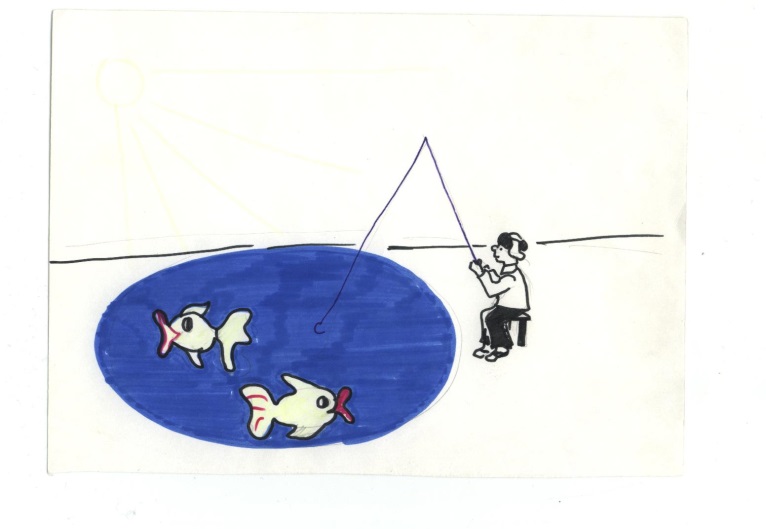 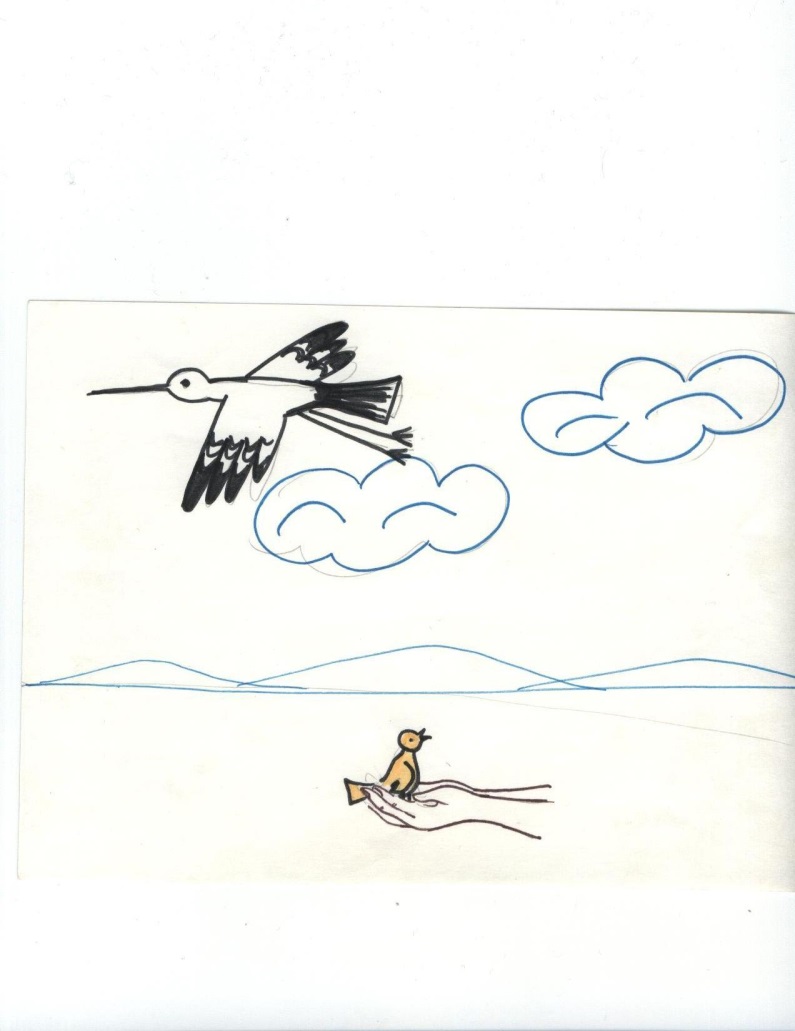 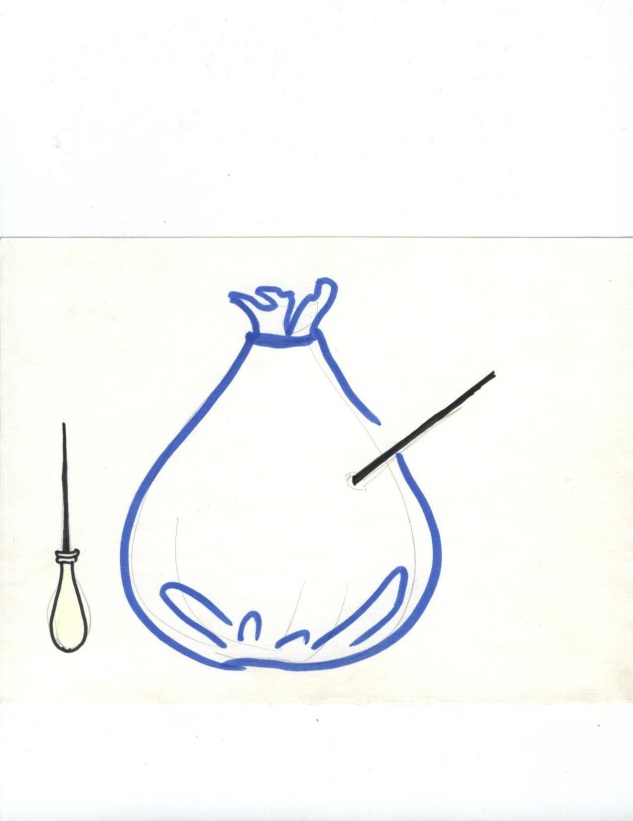 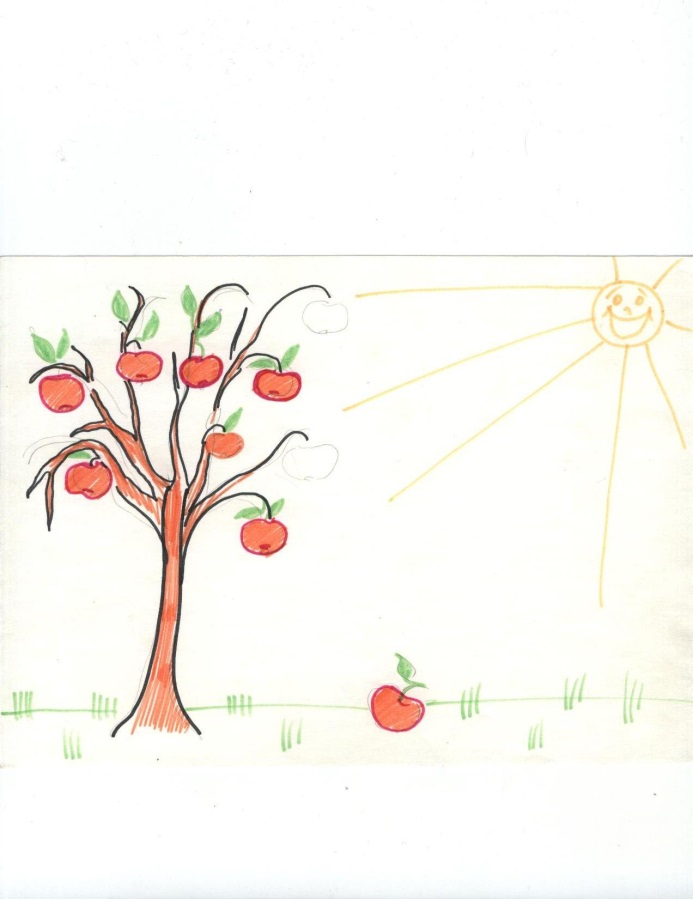 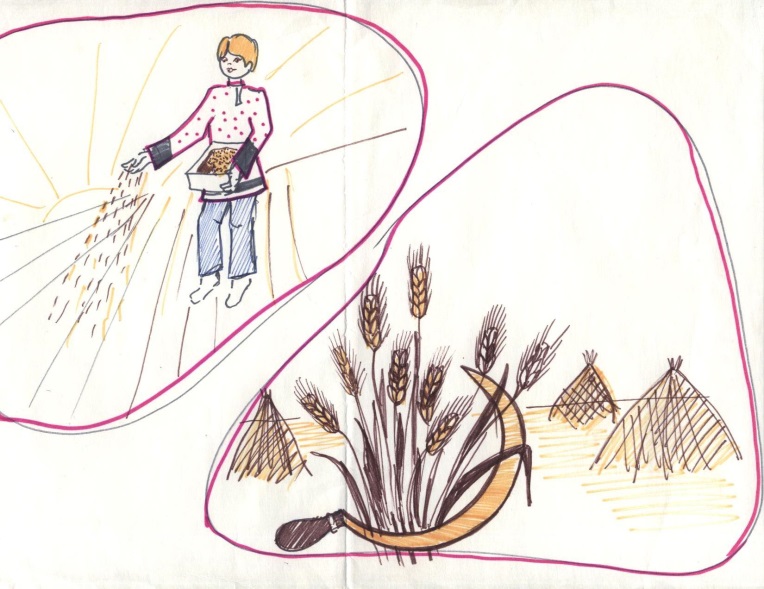 “Без труда не вынешь рыбку из пруда”“Шило в мешке не утаишь”“Лучше синица в руках, чем журавль в небе”“Яблоко от яблони недалеко падает”“Что посеешь то и пожнёшь”После, того , как дети справились, задается вопрос « Где можно найти эти и другие похожие высказывания?»(в книге пословиц, поговорок) Дети ищут эту книгу. В книге зашифрованная надпись «Молотс доп итйан онжом укзаксдоп юущюуделс.»(читать справа налево « Следующую подсказку можно найти под столом»Под одним из столов прикреплено задание в конверте. На конверте надпись « Капитан должен разбить свою команду на 2 группы и организовать игру «Руки вверх» (условия игры в конверте) Та группа, которая выиграет – получает шанс отвечать первой в следующем конкурсе.В конверте условия игры и монетка : «Руки вверх!

Все делятся на 2 команды и садятся напротив друг друга за стол. Одна команда получает монету, и участники передают ее друг другу под столом. Командир противоположной команды медленно (можно про себя) считает до десяти, а затем говорит: «Руки вверх!». Игроки команды, передававшей монету, тут же должны поднять руки вверх, причем руки сжаты в кулаки. Затем командир говорит: «Руки вниз!» – и игроки должны положить руки ладонями вниз на стол. Тот, у кого монета, старается прикрыть ее ладонью. Теперь игроки противоположной команды совещаются, решают, у кого монета. Если они отгадали правильно – они выиграли, если нет -  монета переходит к ним, и отгадывает другая команда.После игры, команда остается поделена на 2 группы и играют друг против друга в «Умники и умницы», ведется учет заработанных баллов. Условия: Отвечает первой, та команда, которая победила в прошлом конкурсе. Отвечают по очереди, можно совещаться шепотом. Если команда дает не верный ответ, шанс ответить есть у другой команды.По окончанию игры – подсчитываются баллы, объявляются. Сообщается, что благодаря дружбе- были пройдены все испытания и они достойны карты сокровищ.Выдается карта, на которой указано, где в классе спрятаны сокровища. ( Это могут быть «вкусняшки к чаю») 1234546151641116191910111247ш13,357149515164171841511227121322461892229815169619111495202122129391572171772313 1911141015296